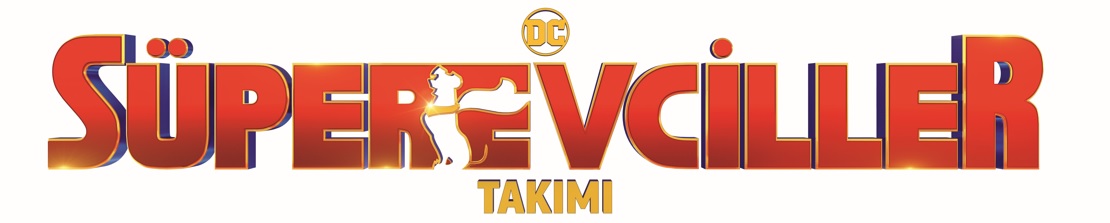 (DC League of Super Pets)Gösterim Tarihi: 29 Temmuz 2022Dağıtım: Warner Bros.,Yönetmen: Jared Stern, Sam LevineSeslendirenler: Dwayne Johnson, Kevin Hart, Vanissa Bayer, Natasha LyonneSüper Köpek Krypto, Warner Bros. Pictures’ın, Jared Stern tarafından yönetilen, animasyon aksiyon, macera filmi “DC Süper Evciller Takımı/DC League of Super-Pets,”in baş karakteri olarak karşımızda.“DC Süper Evciller Takımı” filminde Süper Köpek Krypto ve Superman, aynı super güçleri paylaşan ve Metropolis’te yan yana suçla savaşan, ayrılmaz en iyi arkadaşlardır. Superman ve Adalet Birliği’nin diğer üyeleri kaçırıldığında, Krypto, barınakta yaşayan bir sokak çetesini -Ace; Yarasa Köpek, PB; Koca Göbekli Domuz, Merton; Kaplumbağa ve Chip; Sincap- yeni keşfedecekleri güçlerinde ustalaşarak, süper kahramanları kurtarmak için kendisiyle aynı takımda yer almaya ikna etmelidir.  “LEGO®” filmlerinin yazarı ve danışmanı Jared Stern, kendisinin ilk animasyon film yönetmenliğini “DC Süper Evciller Takımı” ile yapıyor. Filmin senaryosunu Stern ve sıkça iş birliği yaptığı John Whittinton, DC karakterlerinden ve Jerry Siegel ve Joe Shuster tarafından yaratılan Superman karakterinden uyarlayarak yazdılar. Filmin yapımcıları; Patricia Hicks, Dwayne Johnson, Dany Garcia, Hiram Garcia ve Jared Stern. Yönetici yapımcılar; John Requa, Glenn Ficarra, Nicholas Stoller, Allison Abbate, Chris Leahy, Sharon Taylor ve Courtenay Valenti.Stern’in yaratıcı ekibinde yer alan diğer isimler arasında; yapım tasarımcısı Kim Taylor (“The LEGO® Ninjago Movie”) ve editorler David Egan (“Game Night,” “Vacation”) ve Jhoanne Reyes (“Teen Titans GO!” “Young Justice”) yer alıyorlar. Filmin müzikleri Steve Jablonsky (“Transformers” filmleri)’e ait.Warner Bros. Pictures bir Seven Bucks Yapımı “DC Süper Evciller Takımı/DC League of Super-Pets”i sunar. Film, Warner Bros. Pictures tarafından, Temmuz 2022’de bütün dünyadaki sinemalarda gösterime sunulacak.“DC Süper Evciller Takımı” Türkiye’de 29 Temmuz’da Türkçe Dublajlı olarak sadece sinemalarda vizyona girecek.